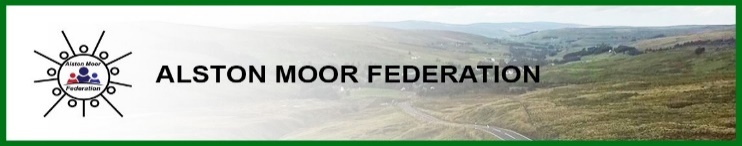 Welcome to Cross Fell Dear Parents and Carers, We would like to welcome you to Cross Fell and can’t wait to begin your child’s learning journey with them.Our class is made up of both Year One and Year Two children and we enjoy learning and playing together supporting each other’s learning.Miss Reed teaches the class on a Monday and Mrs Brown teaches the class on a Tuesday, Wednesday, Thursday and Friday. Ms Culshaw also works in our class and is in school every day, helping us with our learning.Class DojoOur main form of communication is via Class Dojo where we will post important reminders, pictures of our learning and share our successes. Any important information that we need to know can be sent privately via Dojo and we are always on hand during the morning drop off to invite the children into class ready to settle them into their learning so messages can also be delivered in person too. Our home- school partnership is extremely important to us!Homework In Cross Fell we have maths homework that is sent out at the beginning of each half term and returned weekly for marking as well as RWI homework in the form of key words to learn that is sent out weekly. Each term we have a different topic and long-term homework grids are sent out half termly that have a range of activities from all curriculum areas to choose from, these are our home learning projects and are celebrated at the end of each half term with a presentation on the big screen for all children to share their projects and learning for the half term- there is also the opportunity for the children to take their learning in their own direction and pursue their own interests.Reading In Cross Fell reading is given high priority with daily reading encouraged, we have reading at home award chards that are stuck in the back of our reading diaries- stickers are awarded for each day that we read and we celebrate when the children have filled their charts with a prize from the prize box.Each Friday we visit the school library and choose a book to take home that can be shared with our families to further enhance our love of reading and grow the range of books both fiction and non-fiction that we have the chance to enjoy.MathsWe are very fortunate to have access to Numbots and a log in code will be given at the start of the year. We celebrate our progress on Numbots in assembly each week with certificates given for a range of achievements. Numbots is a great way of helping your child to build speed and fluency when calculating and will really help to impact positively on their maths learning.P.E P.E is on a Wednesday with the Newcastle United FC Foundation. On this day the children need to come to school dressed in their kit with all jewellery removed. On colder days please ensure that your child has warm kit and that every piece of clothing is clearly labelled.Water Please can you ensure that your child has a labelled water bottle in school every day so that they can access water throughout the day in order to stay hydrated. These should be taken home and washed every night. SnackWe are part of the free fruit scheme and so each day the children will have the opportunity to choose a piece of fruit at snack time, if your child has a particular piece of fruit that they prefer and you would like to send it in from home then please feel free to pop it in their bags for them to enjoy at snack time. Fruit only please.Drop off and pick upWe encourage the children to be independent in Cross Fell right from the start so please say goodbye at the door and encourage your child to put their own belongings away and then settle to their morning tasks. It is extremely important to let us know if it is going to be somebody different picking your child up so that we can ensure that they are kept safe. If we have not had a message we will ring to check with you before we will allow your child to go home with someone else.Thank you for all your support , If you need to discuss and queries, concerns or issues we are always available. Please phone the school office to make an appointment or if you would prefer to contact us via email, you can reach us at bbrown@alston.cumbria.sch.uk or creed@alston.cumbria.sch.ukCross Fell Team.